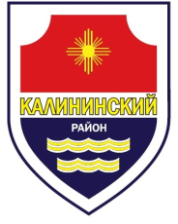 СОВЕТ депутатов калининского районаГОРОДА ЧЕЛЯБИНСКА 
второго созыварешение                                                        от 28.11.2019                                                                                                                          № 4/4Об индексации размера ежемесячной доплаты к страховой пенсии по старости (инвалидности) отдельным категориям гражданВ соответствии с Трудовым кодексом Российской Федерации, Федеральным законом от 6 октября 2003 года № 131-ФЗ «Об общих принципах организации местного самоуправления в Российской Федерации», Законом Челябинской области от 27 марта 2008 года № 245-ЗО «О гарантиях осуществления полномочий депутата, члена выборного органа местного самоуправления, выборного должностного лица местного самоуправления», Уставом города Челябинска, решением Совета депутатов Калининского района города Челябинска от 31.10.2018 № 53/2 «Об утверждении Положения о порядке и условиях выплаты ежемесячной доплаты к пенсии по старости (инвалидности) отдельным категориям граждан», решением Совета депутатов Калининского района города Челябинска от 30.10.2019 № 3/1 «О внесении изменений в решение Совета депутатов Калининского района от 16.12.2015 № 20/3 «Об утверждении Порядка установления размеров и условий оплаты труда выборных должностных лиц и лиц, замещающих должности муниципальной службы Калининского района города Челябинска»Совет депутатов Калининского района города Челябинска второго созываР е ш а е т:1.  Произвести индексацию размера ежемесячной доплаты к страховой пенсии по старости (инвалидности) отдельным категориям граждан, указанным в решении Совета депутатов Калининского района города Челябинска от 31.10.2018 № 53/2 «Об утверждении Положения о порядке и условиях выплаты ежемесячной доплаты к пенсии по старости (инвалидности) отдельным категориям граждан», в 1,043 раза денежного вознаграждения, из которого исчислялась ежемесячная доплата к страховой пенсии по старости (инвалидности).2. Финансовое обеспечение расходных обязательств, связанных с реализацией настоящего решения, осуществляется в пределах бюджетных ассигнований, предусмотренных в ведомственной структуре бюджета Калининского внутригородского района Челябинского городского округа с внутригородским делением по главному распорядителю бюджетных средств – Администрации Калининского района города Челябинска.3. Внести настоящее решение в раздел 2 "Органы и должностные лица местного самоуправления, муниципальная служба" нормативной правовой базы местного самоуправления города Челябинска.4. Ответственность за исполнение настоящего решения возложить на Главу Калининского района города Челябинска Колесника С.В., Председателя Совета депутатов Калининского района города Челябинска Некрасова В.В.5.  Контроль исполнения настоящего решения поручить постоянной комиссии Совета депутатов Калининского района по бюджету, налогам и муниципальному имуществу (Олейников М.И.).6. Настоящее решение вступает в силу с момента подписания, подлежит официальному опубликованию (обнародованию) и распространяется на правоотношения,  возникшие  с  1  октября  2019  года. Председатель Совета депутатовКалининского района                                                                                 В.В. НекрасовГлава Калининского района                                                                      С.В. Колесник